       ҠАРАР		                     	                   ПОСТАНОВЛЕНИЕ       09 август  2022 й.                  	№ 23                       09 августа 2022 г.О внесении изменений в Положение о комиссии по соблюдению требований к служебному поведению муниципальных служащих и урегулированию конфликта интересов в Администрации сельского поселения Дмитриево-Полянский сельсовет муниципального района Шаранский район Республики БашкортостанВ соответствии с Федеральным законом от 2 марта 2007 года № 25-ФЗ «О муниципальной службе в Российской Федерации», Федеральным законом  от 25 декабря 2008 года № 273-ФЗ «О противодействии коррупции», Законом Республики Башкортостан от 16 июля 2007 года № 453-з  «О муниципальной службе в Республике Башкортостан», Указом Президента Республики Башкортостан от 19 августа 2010 года № УП-498 «О комиссиях по соблюдению требований к служебному поведению государственных гражданских служащих Республики Башкортостан и урегулированию конфликта интересов», ПОСТАНОВЛЯЮ:Внести следующие изменения в Положение о комиссии по соблюдению требований к служебному поведению муниципальных служащих и урегулированию конфликта интересов в Администрации сельского поселения Дмитриево-Полянский сельсовет муниципального района Шаранский район Республики Башкортостан, утверждённое постановлением Администрации сельского поселения Дмитриево-Полянский сельсовет муниципального района Шаранский район Республики Башкортостан от 23 апреля 2018 года № 11 «Об утверждении Положения о комиссии по соблюдению требований к служебному поведению муниципальных служащих и урегулированию конфликта интересов в Администрации сельского поселения Дмитриево-Полянский сельсовет  муниципального района Шаранский район Республики Башкортостан» (далее - Положение):Пункт 6 Положения дополнить подпунктом «д» следующего содержания:«д) представитель органа Республики Башкортостан по профилактике коррупционных и иных правонарушений (по согласованию)».Пункт 7 Положения дополнить подпунктом «г» следующего содержания:«г) представители научных организаций и образовательных организаций среднего профессионального образования, высшего образования, дополнительного профессионального образования, деятельность которых связана с муниципальной службой»Опубликовать настоящее постановление на официальном сайте сельского поселения Дмитриево-Полянский сельсовет муниципального района Шаранский район Республики Башкортостан.Контроль за исполнением настоящего постановления возложить на специалиста 1 категории Никифорову С.Т.Глава сельского поселения                                                        И.Р. ГалиевБашкортостан РеспубликаһыныңШаран районыМуниципаль районынынДмитриева Поляна ауыл СоветыАуыл билємәће ХакимиәтеБаҫыу урамы,2А, Дмитриева Поляна ауылы, Шаран районы Башкортостан Республикаһының, 452630 Тел./факс (34769) 2-68-00e-mail:dmpolss@yandex.ruhttp:// www.sharan-sovet,ru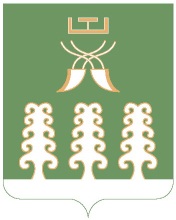 Администрация сельского поселенияДмитриево-Полянский сельсоветМуниципального районаШаранский районРеспублики Башкортостанул.Полевая, дом 2А, д.Дмитриева Поляна Шаранского района Республики Башкортостан, 452630 Тел./факс (34769) 2-68-00e-mail:dmpolss@yandex.ruhttp:// www.sharan-sovet,ru